月　　日  　　 年　　　 組 　　　番   名前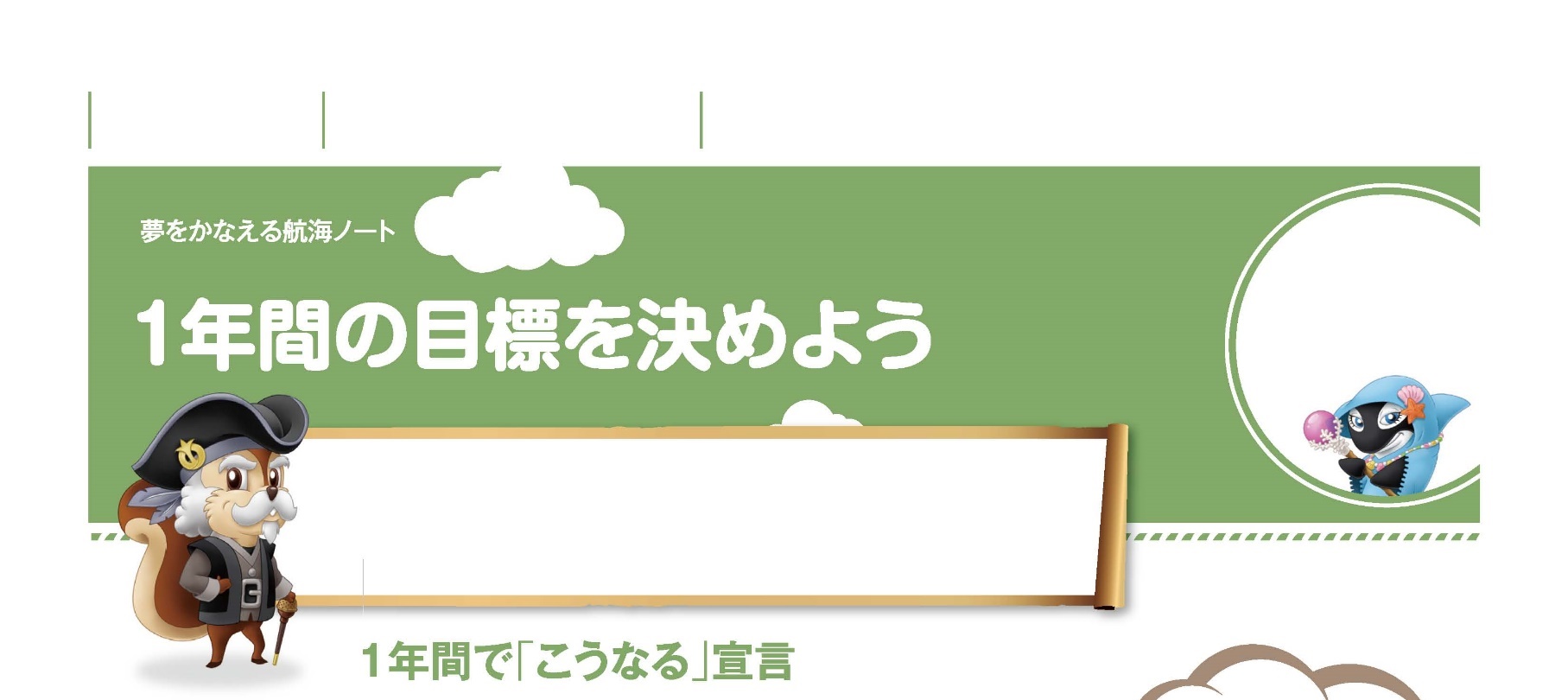 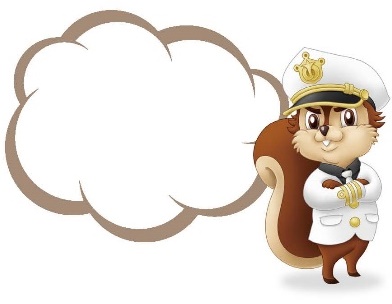 学校目標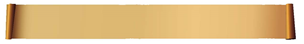 頑張りたいことベスト３！クラスや学校のために挑戦したいこと！　　　　　　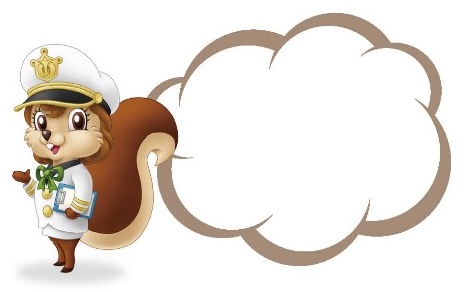 １年後の姿（こんな人になりたい！）1年を振り返って（年度末に振り返ろう！）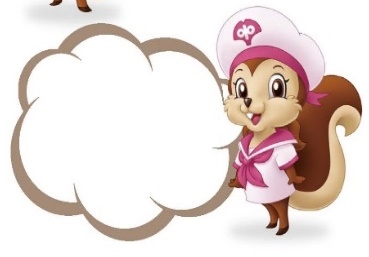 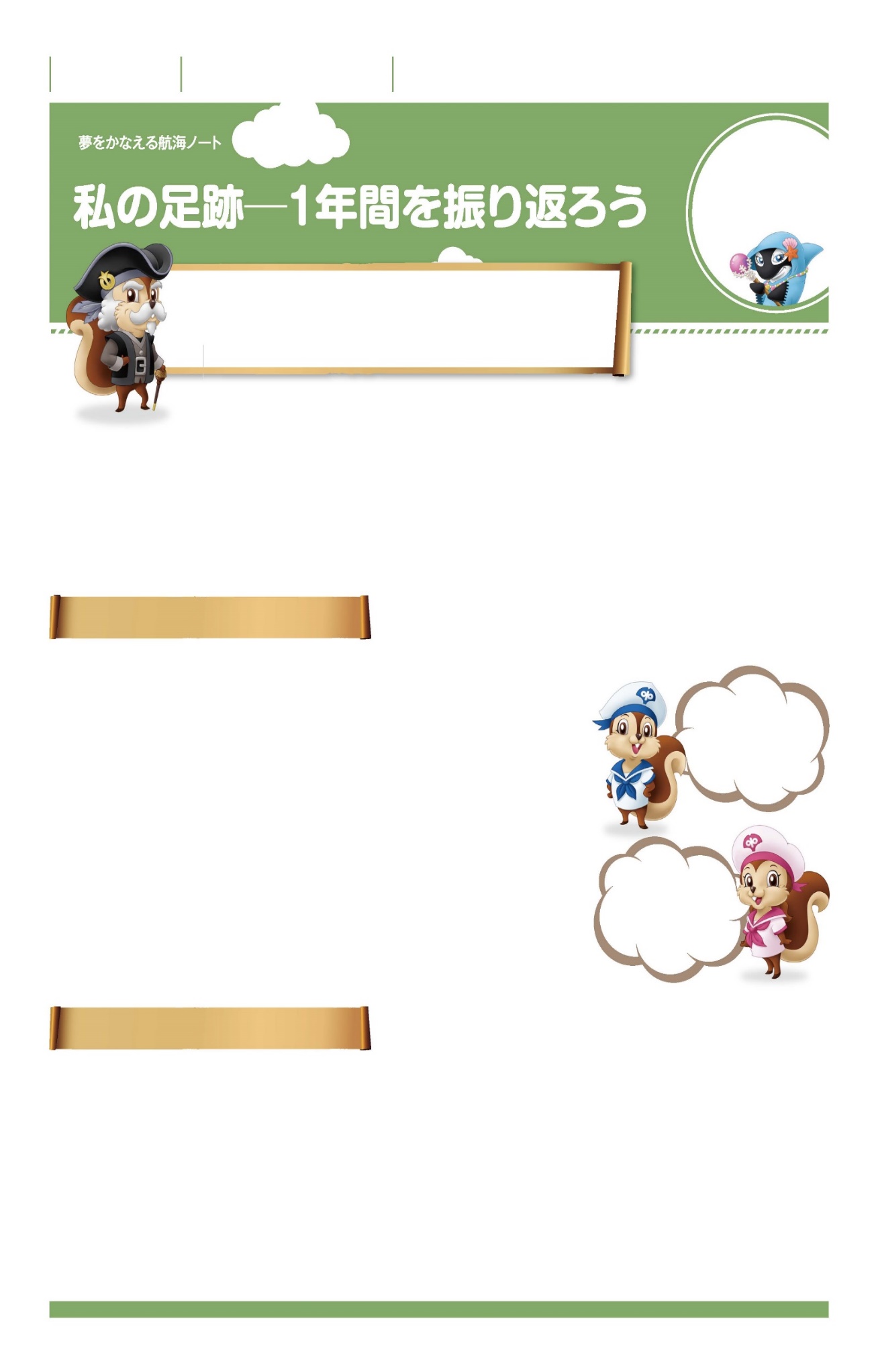 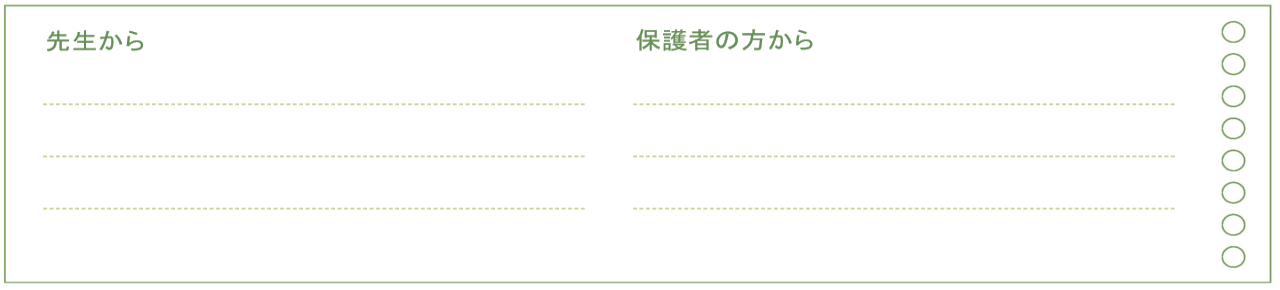 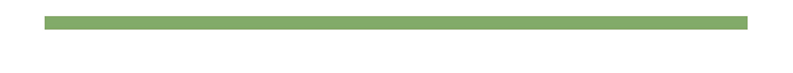 頑張りたいこと内容（具体的に何を頑張っていくのか書こう！）123